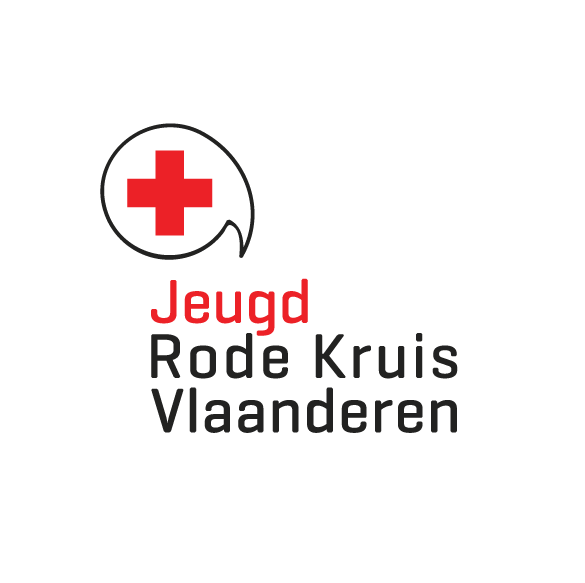 Prijzenbijlage	Vademecum Jeugd Rode KruisDeze bijlage hoort bij het Vademecum Jeugd Rode Kruis. Het vermeldt de vastgelegde prijzen voor volgende items:Catalogus producten Jeugd Rode KruisDeze prijzen zijn geldig voor bestellingen van Jeugd Rode Kruisproducten via de webshop (http://www.rodekruis.be/webshop/). Deze prijzen gelden zowel voor internen (Jeugd Rode Kruiskernen, Rode Kruisafdelingen, provinciale zetels) als externen (scholen, jeugdverenigingen, organisaties, boekhandels). Bij bestelling en levering via de webshop worden verzendingskosten aangerekend. Dit bedrag is zichtbaar tijdens de bestelprocedure via de webshop. Bij verkoop van deze producten door Jeugd Rode Kruiskernen aan kinderen/jongeren, mogen de verzendingskosten in verhouding worden doorgerekend, dit echter zonder winst te maken en volgens de bepalingen beschreven in het Vademecum Jeugd Rode Kruis. Bij bestelling van eerstehulppublicaties voor eerstehulpinitiaties als gesloten vormingsactiviteiten, mogen de verzendingskosten niet extra worden doorgerekend (deze zijn opgenomen in het forfaitair bedrag dat voor gesloten vormingsactiviteiten geldt). Prijzen kadervorming/activiteiten Jeugd Rode KruisEerstehulpopleidingen Jeugd Rode Kruis (gesloten vormingsactiviteiten)ArtikelcodeOmschrijvingPrijsDoelgroepRugzak schoolEerstehulprugzak Jeugd Rode Kruis€ 160,00leerkrachtenRugzak jeugdverenigingenEerstehulprugzak Jeugd Rode Kruis€ 160,00jeugdverenigingenCN0602Jeugd Rode Kruisringmap€ 3,00iedereenCN0613Eerste hulp voor leerkrachten€ 5,00leerkrachtenCN0617Cursussen Helpertje-Junior Helper (handleiding)€ 14,00leerkrachtenCN0618Cursus Helpertje (werkboek)€ 9,00kinderen 10-12 jaarCN0619Cursus Junior Helper (werkboek)€ 9,00jongeren 13-15 jaarCN0631Initiatie Hupperdehulp (werkboek)€ 1,50eerste graad lager onderwijsCN0632Initiatie Hiep Hiep Help (werkboek)€ 1,50tweede graad lager onderwijsCN0633Initiatie Ai ai amai (werkboek)€ 1,50derde graad lager onderwijsCN0634Initiaties lager onderwijs (handleiding)€ 12,50leerkrachten lager onderwijsCN0651Initiatie Ket(c)hulp (werkboek)€ 1,50eerste graad secundair onderwijsCN0652Initiatie ResQ (werkboek)€ 1,50tweede graad secundair onderwijsCN0653Initiatie Up2Aid (werkboek)€ 2,00derde graad secundair onderwijsCN0654Initiaties secundair onderwijs (handleiding)€ 12,50leerkrachten secundair onderwijsCN0655Initiatie Eerste hulp voor jeugdleiders (werkboek)€ 2,00jeugdverenigingenD00601Vlag Jeugd Rode Kruis - 150 x 150 cm€ 15,00Jeugd Rode KruiskernenI00003Opnaaibadge Jeugd Rode Kruis€ 2,60Jeugd Rode KruiskernenI00601Stickerblad Jeugd Rode Kruis€ 0,25iedereenOND620FPromotiefolder eerste hulp voor kinderen en jongeren€ 0,00iedereen004772Voorstellingsfolder JRK *nieuw*€ 0,00iedereenOND640Folder JOS - Jongerenhelper op school€ 0,00leerkrachtenOND640AAffiche JOS - Jongerenhelper op school€ 0,00leerkrachtenP00025Ballon Jeugd Rode Kruis (1 pakje = 50 stuks)€ 8,50iedereen10661Meetlat Jeugd Rode Kruis (1 pakje = 50 stuks)€ 25,00iedereenU00020Sjaaltje Jeugd Rode Kruis€ 3,00Jeugd Rode KruiskernenU0025KFluohesje Jeugd Rode Kruis voor kinderen€ 4,50iedereenU0025VFluohesje Jeugd Rode Kruis voor volwassenen€ 4,50iedereenU2500MSweater Jeugd Rode Kruis - meisjes M€ 12,00Jeugd Rode KruiskernenU2500SSweater Jeugd Rode Kruis - meisjes S€ 12,00Jeugd Rode KruiskernenU260ELSweater Jeugd Rode Kruis - jongens XL€ 12,00Jeugd Rode KruiskernenU26EELSweater Jeugd Rode Kruis - jongens XXL€ 12,00Jeugd Rode KruiskernenU30LHoodie JRK V2015 - Unisex - Large *nieuw*€ 18,00Jeugd Rode KruiskernenU30MHoodie JRK V2015 - Unisex - Medium *nieuw*€ 18,00Jeugd Rode KruiskernenU30SHoodie JRK V2015 - Unisex - Small *nieuw*€ 18,00Jeugd Rode KruiskernenU30XLHoodie JRK V2015 - Unisex - X-Large *nieuw*€ 18,00Jeugd Rode KruiskernenU30XSHoodie JRK V2015 - Unisex - X-Small *nieuw*€ 18,00Jeugd Rode KruiskernenU30XXLHoodie JRK V2015 - Unisex - Xx-Large *nieuw*€ 18,00Jeugd Rode KruiskernenU27K05T-shirt Jeugd Rode Kruis - kind 5-6 jaar€ 2,00Jeugd Rode KruiskernenU27K07T-shirt Jeugd Rode Kruis - kind 7-8 jaar€ 2,00Jeugd Rode KruiskernenU27K10T-shirt Jeugd Rode Kruis - kind 9-11 jaar€ 2,00Jeugd Rode KruiskernenU27K12T-shirt Jeugd Rode Kruis - kind 12-14 jaar€ 2,00Jeugd Rode KruiskernenU32K05T-Shirt JRK Kind V2015 - 5-6 Jaar *nieuw*€ 5,00Jeugd Rode KruiskernenU32K07T-Shirt JRK Kind V2015 - 7-8 Jaar *nieuw*€ 5,00Jeugd Rode KruiskernenU32K09T-Shirt JRK Kind V2015 - 9-11 Jaar *nieuw*€ 5,00Jeugd Rode KruiskernenU32K12T-Shirt JRK Kind V2015 - 12-14 Jaar *nieuw*€ 5,00Jeugd Rode KruiskernenU2700ST-shirt Jeugd Rode Kruis - jongens S€ 3,00Jeugd Rode KruiskernenU2800MT-shirt Jeugd Rode Kruis - meisjes M€ 3,00Jeugd Rode KruiskernenU2800ST-shirt Jeugd Rode Kruis - meisjes S€ 3,00Jeugd Rode KruiskernenU31LT-Shirt JRK V2015 - Unisex - Large *nieuw*€ 6,00Jeugd Rode KruiskernenU31MT-Shirt JRK V2015 - Unisex - Medium *nieuw*€ 6,00Jeugd Rode KruiskernenU31ST-Shirt JRK V2015 - Unisex - Small *nieuw*€ 6,00Jeugd Rode KruiskernenU31XLT-Shirt JRK V2015 - Unisex - X-Large *nieuw*€ 6,00Jeugd Rode KruiskernenU31XST-Shirt JRK V2015 - Unisex - X-Small *nieuw*€ 6,00Jeugd Rode KruiskernenU31XXLT-Shirt JRK V2015 - Unisex - XX-Large *nieuw*€ 6,00Jeugd Rode KruiskernenU33LTop JRK - Man - Large *nieuw*€ 6,00Jeugd Rode KruiskernenU33MTop JRK - Man - Medium *nieuw*€ 6,00Jeugd Rode KruiskernenU33STop JRK - Man - Small *nieuw*€ 6,00Jeugd Rode KruiskernenU33XLTop JRK - Man - X-Large *nieuw*€ 6,00Jeugd Rode KruiskernenU33XXLTop JRK - Man - XX-Large *nieuw*€ 6,00Jeugd Rode KruiskernenU34LTop JRK - Vrouw - Large *nieuw*€ 6,00Jeugd Rode KruiskernenU34MTop JRK - Vrouw - Medium *nieuw*€ 6,00Jeugd Rode KruiskernenU34STop JRK - Vrouw - Small *nieuw*€ 6,00Jeugd Rode KruiskernenU34XLTop JRK - Vrouw - X-Large *nieuw*€ 6,00Jeugd Rode KruiskernenU29034Hemd Jeugd Rode Kruis - maat 34€ 27,00Jeugd Rode KruiskernenU29036Hemd Jeugd Rode Kruis - maat 36€ 27,00Jeugd Rode KruiskernenU29038Hemd Jeugd Rode Kruis - maat 38€ 27,00Jeugd Rode KruiskernenU29040Hemd Jeugd Rode Kruis - maat 40€ 27,00Jeugd Rode KruiskernenU29042Hemd Jeugd Rode Kruis - maat 42€ 27,00Jeugd Rode KruiskernenU29044Hemd Jeugd Rode Kruis - maat 44€ 27,00Jeugd Rode KruiskernenU29046Hemd Jeugd Rode Kruis - maat 46€ 27,00Jeugd Rode KruiskernenU29048Hemd Jeugd Rode Kruis - maat 48€ 27,00Jeugd Rode KruiskernenU29050Hemd Jeugd Rode Kruis - maat 50€ 27,00Jeugd Rode Kruiskernen010050De avonturen van Druppie (handleiding)€ 2,00leerkrachten eerste graad lager onderwijs010051Druppie en het lichaam (handleiding)€ 2,00leerkrachten tweede graad lager onderwijs010052De Bloedkrant (handleiding)€ 2,00leerkrachten derde graad lager onderwijs010053Coolbloedig (handleiding)€ 2,00leerkrachten eerste graad secundair onderwijs010054Bloedbewijs (handleiding)€ 2,00leerkrachten derde graad secundair onderwijs010055Druppie en het lichaam (handleiding)€ 2,00leerkrachten tweede graad secundair onderwijs010056De avonturen van Druppie€ 0,25eerste graad lager onderwijs010057Druppie en het lichaam€ 0,25tweede graad lager onderwijs010058De Bloedkrant€ 0,25derde graad lager onderwijs010059Coolbloedig€ 0,25eerste graad secundair onderwijs010060Bloedbewijs€ 0,25derde graad secundair onderwijsOpleiding/activiteitDetailsPrijsAnimatoropleiding deel 1Driedaagse, met overnachtingen€ 70,00 Animatoropleiding deel 2Vierdaagse, met overnachtingen€ 115,00HoofdanimatoropleidingDrie driedaagses, met overnachtingen€ 210,00InstructeursopleidingDrie driedaagses, met overnachtingen€ 210,00VerantwoordelijkenopleidingDriedaagse, met overnachtingen€ 70EvaluatiemomentDagdeel € 8,50Workshop voor stagebegeleidersDagdeel€ 8,50InitiatoropleidingEén dag€ 8,50Module 1: VoorbereidingsdagenAnderhalve dag€ 24,50Module 2: LEGO-examenHalve dag€ 8,50Module 3: Krijtlijnen voor lesgevers in speTwee dagen€ 32,00Module 3: Krijtlijnen voor lesgevers in speDriedaagse, met overnachtingen€ 70,00Module 4: Krijtlijnen+Eén dag€ 16,00Module 5: Vakdidactiek jeugdmonitorVijfdaagse, met overnachtingen€ 140,00Omscholingstweedaagse tot jeugdmonitorTwee dagen€ 32,00Inleefspel Youth on the RunTwee dagen, met overnachting€ 16,00Opleidingsweekend Youth on the RunDriedaagse, met overnachtingen€ 70,00StartdagEén dag€ 16,00StartdagTwee dagen, met overnachting€ 25,00EerstehulpopleidingOmschrijvingDetailsMaximale prijsDoelgroepEerstehulpinitiatie HupperdehulpEerstehulpinitiatie (2 à 3 uur)Alles inbegrepen: lesmateriaal, maximaal 20 werkboeken, vervoerskosten, attesten.€100,00 voor maximaal 20 kinderen en maximaal 3 uur. Per bijkomend kind: €1,50. Per bijkomend uur: €25,00.Scholen (eerste graad lager onderwijs), jeugdverenigingen, organisatiesEerstehulpinitiatie Hiep hiep helpEerstehulpinitiatie (2 à 3 uur)Alles inbegrepen: lesmateriaal, maximaal 20 werkboeken, vervoerskosten, attesten.€100,00 voor maximaal 20 kinderen en maximaal 3 uur. Per bijkomend kind: €1,50. Per bijkomend uur: €25,00.Scholen (tweede graad lager onderwijs), jeugdverenigingen, organisatiesEerstehulpinitiatie Ai ai amaiEerstehulpinitiatie (2 à 3 uur)Alles inbegrepen: lesmateriaal, maximaal 20 werkboeken, vervoerskosten, attesten.€100,00 voor maximaal 20 kinderen en maximaal 3 uur. Per bijkomend kind: €1,50. Per bijkomend uur: €25,00.Scholen (derde graad lager onderwijs), jeugdverenigingen, organisatiesEerstehulpinitiatie Ket(c)hulpEerstehulpinitiatie (2 à 3 uur)Alles inbegrepen: lesmateriaal, maximaal 20 werkboeken, vervoerskosten, attesten.€100,00 voor maximaal 20 jongeren en maximaal 3 uur. Per bijkomende jongere: €1,50. Per bijkomend uur: €25,00.Scholen (eerste graad secundair onderwijs), jeugdverenigingen, organisatiesEerstehulpinitiatie ResQEerstehulpinitiatie (2 à 3 uur)Alles inbegrepen: lesmateriaal, maximaal 20 werkboeken, vervoerskosten, attesten.€100,00 voor maximaal 20 jongeren en maximaal 3 uur. Per bijkomende jongere: €1,50. Per bijkomend uur: €25,00.Scholen (tweede graad secundair onderwijs), jeugdverenigingen, organisatiesEerstehulpinitiatie Up 2 aidEerstehulpinitiatie (2 à 3 uur)Alles inbegrepen: lesmateriaal, maximaal 20 werkboeken, vervoerskosten, attesten.€100,00 voor maximaal 20 jongeren en maximaal 3 uur. Per bijkomende jongere: €2,00. Per bijkomend uur: €25,00.Scholen (derde graad secundair onderwijs), jeugdverenigingen, organisatiesEerstehulpinitiatie Eerste hulp voor jeugdleidersEerstehulpinitiatie (2 à 3 uur)Alles inbegrepen: lesmateriaal, maximaal 20 werkboeken, vervoerskosten, attesten.€100,00 voor maximaal 20 deelnemers en maximaal 3 uur. Per bijkomende deelnemer: €2,00. Per bijkomend uur: €25,00.Jeugdverenigingen (jeugdleiders 16+)Eerstehulpcursus HelpertjeEerstehulpcursus (16 uur)Inbegrepen: vervoerskosten, lesmateriaal. Werkboeken niet inbegrepen.€25,00 per uur voor maximaal 16 deelnemers.Scholen (10- tot 12-jarigen)Praktijktest HelpertjePraktijktest        (2 uur)Geen forfaitaire uurprijs. Gratis via hoofdzetel: brevetten.Vervoerskosten lesgever, huur reanimatiepop, huur AED-toestel.Scholen (10- tot 12-jarigen)Eerstehulpcursus Junior HelperEerstehulpcursus (16 uur)Inbegrepen: vervoerskosten, lesmateriaal. Werkboeken niet inbegrepen.€50,00 per uur voor maximaal 16 deelnemers.Scholen (13- tot 15-jarigen)Praktijktest Junior HelperPraktijktest        (2 uur)Geen forfaitaire uurprijs. Gratis via hoofdzetel: brevetten.Vervoerskosten lesgever, huur reanimatiepop, huur AED-toestel.Scholen (13- tot 15-jarigen)Deze prijzen zijn geldig voor gesloten vormingsactiviteiten: dit zijn eerstehulpinitiaties en -cursussen die worden georganiseerd op vraag van een externe partij (school, jeugdvereniging, organisatie) en enkel toegankelijk is voor deelnemers van de externe. Dit zijn maximumprijzen: de organiserende entiteit is vrij om een korting toe te staan.Deze prijzen zijn geldig voor gesloten vormingsactiviteiten: dit zijn eerstehulpinitiaties en -cursussen die worden georganiseerd op vraag van een externe partij (school, jeugdvereniging, organisatie) en enkel toegankelijk is voor deelnemers van de externe. Dit zijn maximumprijzen: de organiserende entiteit is vrij om een korting toe te staan.Deze prijzen zijn geldig voor gesloten vormingsactiviteiten: dit zijn eerstehulpinitiaties en -cursussen die worden georganiseerd op vraag van een externe partij (school, jeugdvereniging, organisatie) en enkel toegankelijk is voor deelnemers van de externe. Dit zijn maximumprijzen: de organiserende entiteit is vrij om een korting toe te staan.Deze prijzen zijn geldig voor gesloten vormingsactiviteiten: dit zijn eerstehulpinitiaties en -cursussen die worden georganiseerd op vraag van een externe partij (school, jeugdvereniging, organisatie) en enkel toegankelijk is voor deelnemers van de externe. Dit zijn maximumprijzen: de organiserende entiteit is vrij om een korting toe te staan.Deze prijzen zijn geldig voor gesloten vormingsactiviteiten: dit zijn eerstehulpinitiaties en -cursussen die worden georganiseerd op vraag van een externe partij (school, jeugdvereniging, organisatie) en enkel toegankelijk is voor deelnemers van de externe. Dit zijn maximumprijzen: de organiserende entiteit is vrij om een korting toe te staan.